JapanJapanJapanJapanSeptember 2029September 2029September 2029September 2029SundayMondayTuesdayWednesdayThursdayFridaySaturday12345678910111213141516171819202122Respect-for-the-Aged Day23242526272829Autumnal Equinox DayAutumnal Equinox Day (substitute day)30NOTES: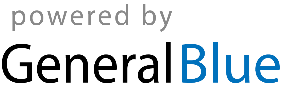 